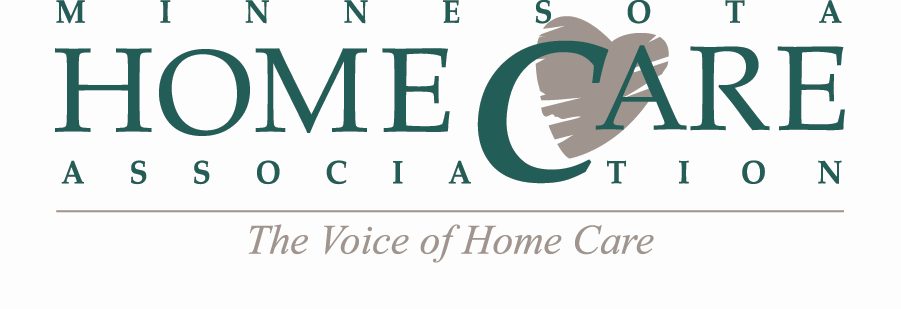 Region Leaders AgendaTuesday, November 28, 20172:00 – 2:30 PM

Call-in Number: 1-877-366-0711
Conference Code: 11593782#
AGENDA
Call to Order
State-Wide Region Meetings – December 6, 2017Reminder: MHCA will send all meeting correspondence 
Education In-Service: “Including Millennials in the Multigenerational Workforce”
Schedule: Meetings start at 9:30 am, followed by 10:00 am webinar & 11:00 am regulatory updates. Please test AV, prior to meeting start!
DeadlinesWednesday, Nov. 29: Meeting Agenda due (MHCA to send template) Fri., Dec. 1: RSVP Deadline for Sept. meetingsMon., Dec. 4: Webinar registration link & attendee list sent by MHCAUpcoming Education & EventsDec. 14 – Medicare Home Health PPS Billing, New Brighton State-Wide Region Meetings – March 14, 2017Wound careOther2018 Region Meeting Dates - Mark Your Calendars!March 14May 16 (Held at MHCA Annual Meeting in Duluth, MN)June 13September 12December 12
Other Business
Next Meeting: Monday, March 5, 2018 (2:00 – 2:30 PM)Adjourn